Newsletter 29th September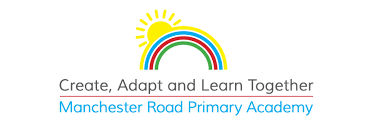 Attendance 25/09/23 – 29/09/23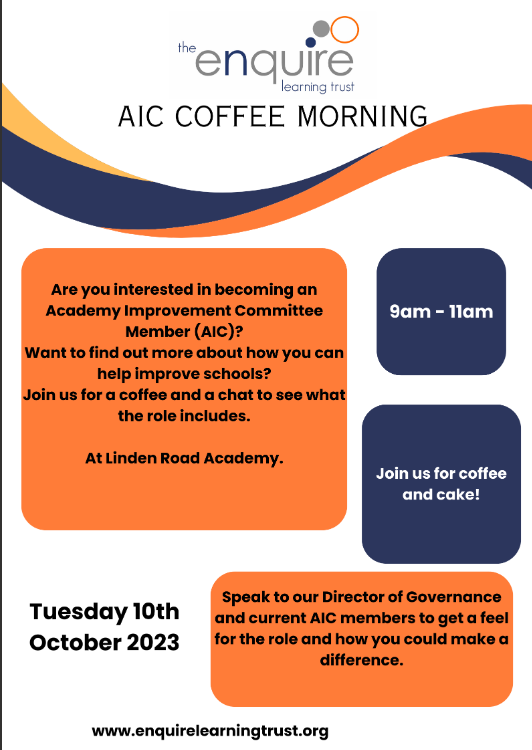 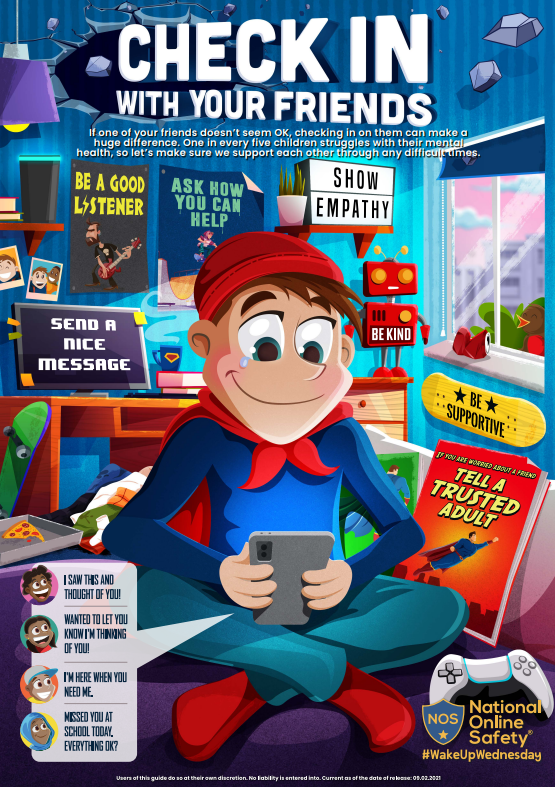 